Рассмотрев протест прокурора города Сосновоборска на решение Сосновоборского городского Совета депутатов от 24.02.2016 № 5/27-р «Об утверждении порядка увольнения (освобождения от должности) лиц, замещающих муниципальные должности и осуществляющих свои полномочия на постоянной основе в органах местного самоуправления города Сосновоборска, в связи с утратой доверия», в соответствии с частью  1 статьи 13.1 Федерального закона от 25.12.2008 № 273-ФЗ «О противодействии коррупции», руководствуясь статьями 24, 32, 34 Устава города Сосновоборска Красноярского края, Сосновоборский городской Совет депутатовРЕШИЛ: 1. Удовлетворить протест прокурора города Сосновоборска на решение Сосновоборского городского Совета депутатов от 24.02.2016 № 5/27-р «Об утверждении порядка увольнения (освобождения от должности) лиц, замещающих муниципальные должности и осуществляющих свои полномочия на постоянной основе в органах местного самоуправления города Сосновоборска, в связи с утратой доверия».2. Внести в решение Сосновоборского городского Совета депутатов от 24.02.2016 №  5/27-р «Об утверждении порядка увольнения (освобождения от должности) лиц, замещающих муниципальные должности и осуществляющих свои полномочия на постоянной основе в органах местного самоуправления города Сосновоборска, в связи с утратой доверия» (далее - решение) следующие изменения:2.1. В наименовании решения, в пункте 1 решения исключить слова «на постоянной основе»;2.2. В приложении к решению в наименовании, в пунктах 1, 2 исключить слова «на постоянной основе»;2.3. Пункт 2 приложения к решению дополнить пятым абзацем в редакции:«- Депутат Сосновоборского городского Совета депутатов.».2.4. В пункте 3 приложения к решению исключить слова «(далее- лицо, замещающее муниципальную должность);2.5. Приложение к решению дополнить пунктом 31 в редакции:«31.Лицо, замещающее муниципальную должность на непостоянной основе, подлежит освобождению от должности в связи с утратой доверия в случаях:1) непринятия лицом мер по предотвращению и (или) урегулированию конфликта интересов, стороной которого оно является;2) непредставления сведений о своих доходах, об имуществе и обязательствах имущественного характера, а также о доходах, об имуществе и обязательствах имущественного характера своих супруги (супруга) и несовершеннолетних детей либо представления заведомо недостоверных или неполных сведений, если иное не установлено федеральными законами.»;2.6. В пункте 4 приложения к решению после слов «муниципальную должность» дополнить словами «на постоянной основе». 2.7. Пункт 5 приложения к решению после слов «предусмотренным пунктами 3,» дополнить цифрой 31.2.8. В части 1 пункта 6.1 приложения к решению после слов «предусмотренных пунктами 3,» дополнить цифрой 31, в части 2 пункта 6.1 приложения к решению исключить слова «на постоянной основе».3. Контроль за исполнением решения возложить на постоянную комиссию по правовым вопросам Сосновоборского городского Совета депутатов (Залетаева Н.А.).4. Решение вступает в силу в день, следующий за днем его официального опубликования в городской газете «Рабочий».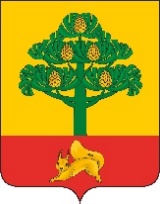 СОСНОВОБОРСКИЙ ГОРОДСКОЙ СОВЕТ ДЕПУТАТОВРЕШЕНИЕ04  июля 2023                                                                                      № 31/136-р г. СосновоборскСОСНОВОБОРСКИЙ ГОРОДСКОЙ СОВЕТ ДЕПУТАТОВРЕШЕНИЕ04  июля 2023                                                                                      № 31/136-р г. СосновоборскО внесении изменений в решение Сосновоборского городского Совета депутатов Красноярского края от 24.02.2016 № 5/27-р «Об утверждении порядка увольнения (освобождения от должности) лиц, замещающих муниципальные должности и осуществляющих свои полномочия на постоянной основе в органах местного самоуправления города Сосновоборска, в связи с утратой доверия»Председатель Сосновоборского 
городского Совета депутатов                            Б.М.Пучкин Глава города Сосновоборска                                А.С. Кудрявцев